The U.S. & The World: SS.7.CG.4.3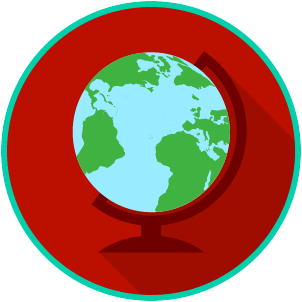 International ConflictsVIDEO VIEWING GUIDE #1Name: 	 Date: 	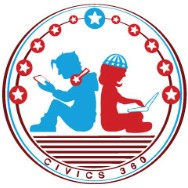 Declaring War (World War One and World War Two) Video #1Civics360	©Lou Frey Institute 2017 All Rights Reserved	Florida Joint Center for CitizenshipQuestionList Specific Evidence from the VideoComplete Sentence1. Why did the United States become involved in World War One?2. What methods did the United States use to deal with the conflict of World War One?3. What was the outcome of World War One?4. Why did the United States become involved in World War Two?5. What methods did the United States use to deal with the conflict of World War Two?6. What was the outcome of World War Two?